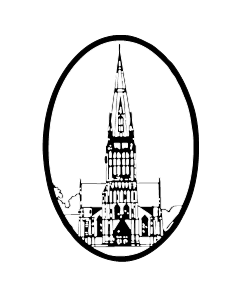 ST MARY’S STOKE NEWINGTON PTFA    ST MARY’S C OF E PRIMARY SCHOOL, N1622nd November 2019Dear Parents/Carers,Christmas Fair The Christmas Fair is taking place on Friday 6th December from 3.45pm – 5pm.There will be a Santa’s Grotto with presents, a craft stalls, games with prizes, festive face painting, glitter tattoo’s,  yummy food, mulled wine (alcoholic and non-alcoholic), cakes, raffle, etc. This year we are not going to start the fair until 3.45pm to give the staff time to get into the hall and for parents to pick up children. Please support us with this by waiting in the playground or outside of school until the fair begins in the hall. We will also be charging adults 50p to enter this year.To make this a great event and to raise as much money as possible, we are asking parents and staff to do the following.1.     Donate an unwrapped present for Santa’s grotto which we will wrap and label. (Good places to      buy gifts which are cheap and fun is FLYING TIGER, THE WORKS, THE POUND SHOP.) 2.       Bring in/or make cakes that we can sell.3.        Any unused gift sets, bottles of wine that we could use as raffle prizes.Raffle tickets will be on sale from next weekIf you want to get involved in helping on the day, preparing things in advance, or clearing up afterwards please give your name to Ms Kennedy in the office or email admin-office@st-marys.hackney.sch.uk Yours faithfullyPTFA of St Mary’s 